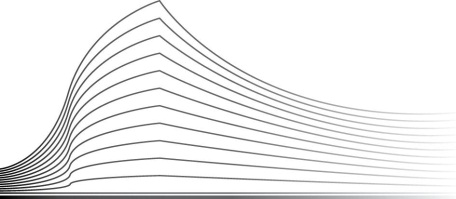 Le .. … 2022, à … h , En chambre du conseil de la chambre des saisies du tribunal de première instance francophone de Bruxelles,Devant Nous,M. Ph. BAUDOUX / Mme C. CNOP, juge des saisies au tribunal de première instance 
francophone de Bruxelles,Assisté(e) de Mme A. DECOTTIGNIES, greffière,EN CAUSE DE : [Nom et adresse complète de la partie requérante, en ce compris n° BCE] partie requérante, représentée par Me ………………………………………… loco Me …………………………………………, dont le cabinet est établi à ……………………………………………….. E-mail : ………….ET : 1. [Nom et adresse complète de la partie, en ce compris n° RN] représenté(e) par Me ………………………………………… loco Me ………………………………………, dont le cabinet est établi à ……………………………………………….. E-mail : ………….2. [Nom et adresse complète de la partie, en ce compris n° RN] représenté(e) par Me ………………………………………… loco Me ………………………………………, dont le cabinet est établi à ……………………………………………….. E-mail : ………….*	*	*	*	*Conformément aux articles 731 à 733 du Code judiciaire et VII.147/24 du Code de droit économique,Vu la requête déposée au greffe et la convocation envoyée par courriel et/ou simple lettre à chacune des parties ci-avant qualifiées,La demande tend à concilier les parties quant à l’exécution d’un acte notarié passé devant le notaire …, de résidence à …, le …NON-CONCILIATION A L’INTRODUCTIONNON-CONCILIATION APRÈS REMISE DU …Le .. ……………………. 2022, à … h, Comparaissent : ……………………………………………………………………..…………… pour la partie requérante……………………………………………………………………..…………… ……………………………………………………………………..…………… ……………………………………………………………………..…………… Attendu qu’il ressort des explications qu’aucune conciliation n’est possible.Sur quoi,Nous, M. Ph. BAUDOUX / Mme C. CNOP, juge des saisies,Assisté(e) de Mme A. DECOTTIGNIES, greffière,Constatons la non-conciliation.Clôturons le présent procès-verbal et signons.A. DECOTTIGNIES						Ph. BAUDOUX								C. CNOP